CENTRO DE EDUCAÇÃO INFANTIL ESTRELINHA AZULPLANO DE AULA – ARTES - PROFESSORA CARMENMATERNAL II-MATUTINO21 de setembro de 2020Letra inicial do nomeVamos precisar de rótulos/ embalagens de produtos, folha branca (sulfite) ou no caderno de desenho, cola e tesoura.Recortar palavras de rótulos/ embalagens que iniciem com as letras iniciais do nome da criança: EXEMPLO: MARIA 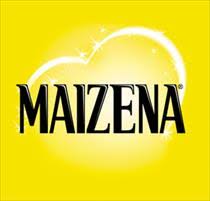 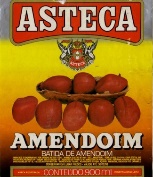 Ao término da atividade falar sobre as embalagens explicando para que servem e onde as encontramos. 23 de setembro de 2020Utilizando um rolinho de papel higiênico, canetinhas ou lápis de cor, desenhar em uma folha sulfite, vários círculos coloridos e pintá-los com a mesma cor do contorno. Exemplos : sol, flor, bola, laranja, rosto... 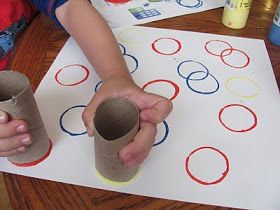 25 de setembro de 2020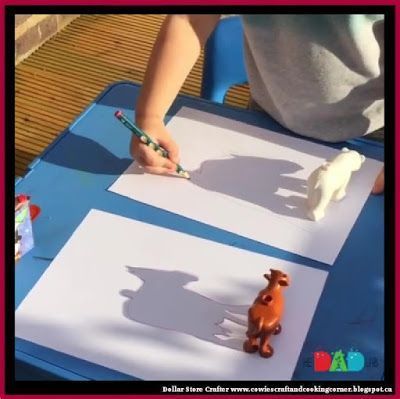 Para realização desta atividade irão precisar de folha de papel sulfite ou  caderno de desenho, lápis de cor e objetos de casa (copo, pote ou um bichinho).Colocar os objetos para serem contornados com lápis de cor.Desenhar na folha branca as linhas conforme as imagens.